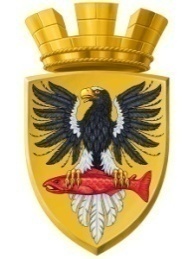 Р О С С И Й С К А Я   Ф Е Д Е Р А Ц И Я КАМЧАТСКИЙ КРАЙ      П О С Т А Н О В Л Е Н И Е              АДМИНИСТРАЦИИ ЕЛИЗОВСКОГО ГОРОДСКОГО ПОСЕЛЕНИЯот 14.09.2021					       № 722-пВ соответствии с пунктом 19 части 1 статьи 14, статьей 33 Федерального закона от 06.10.2003 № 131-ФЗ «Об общих принципах организации местного самоуправления в Российской Федерации», пунктом 9 части 1 статьи 7, статьей 21 Устава Елизовского городского поселения Елизовского муниципального района в Камчатском крае, в целях проведения голосования по отбору поступивших в администрацию Елизовского городского поселения проектов, предлагаемых к реализации на территории Елизовского городского поселения  в 2022 году, ПОСТАНОВЛЯЮ:1. Внести изменение в состав счетной комиссии для проведения голосования по отбору проектов, предлагаемых к реализации на территории Елизовского городского поселения  в 2022 году, постановлением администрации Елизовского городского поселения от 02.09.2021 № 692-п, изложив в редакции согласно приложению к настоящему постановлению.	2. Муниципальному казенному учреждению «Служба по обеспечению деятельности администрации Елизовского городского поселения» опубликовать (обнародовать) настоящее постановление в средствах массовой информации и разместить в информационно-телекоммуникационной сети «Интернет» на официальном сайте администрации Елизовского городского поселения.3. Настоящее постановление вступает в силу после его официального опубликования (обнародования).4. Контроль за исполнением настоящего постановления возложить на заместителя Главы администрации Елизовского городского поселения. Глава администрации Елизовскогогородского поселения							                В.А.МаслоСОГЛАСОВАНО:Заместитель Главы администрации Елизовского городского поселения      ________________________ А.В. ПрочкоРуководительУправления финансов и экономического развития администрации Елизовского городского поселения       ______________________ Е.В. СеменоваРуководительУправление делами администрации Елизовского городского поселения       _________________  О.В. БочарниковаИсполнитель: Руководитель Управления финансов и экономического развитияадминистрации Елизовского городского поселенияСеменова Екатерина Викторовна, тел. 8 (415)31-7-14-04_____________________________________________________________________________________Разослать: Управление делами администрации Елизовского городского поселения, Управление финансов и экономического развития администрации Елизовского городского поселенияПриложение к постановлению администрации Елизовского городского поселения от 14.09.2021  №722-пСоставсчетной комиссии для проведения голосования по отбору проектов, предлагаемых к реализации на территории Елизовского городского поселения в 2022 годуО внесении изменения в постановление администрации Елизовского городского поселения от 02.09.2021 № 692-п «О назначении голосования»№ п/пФИОДолжность№ участкаУчасток для голосования № 1Участок для голосования № 1Участок для голосования № 11Пантелеева Анжелика МурдиновнаГлавный бухгалтер УЖКХ администрации ЕГП,Председатель счетной комиссии952Лабынько Александр НиколаевичЮрисконсульт УЖКХ администрации ЕГП,Секретарь счетной комиссии953Комиссарова Лариса НиколаевнаПенсионер,Член счетной комиссии964Соколова Оксана СергеевнаБухгалтер, Член счетной комиссии965Степаненко Светлана ЮрьевнаИнженер Управления архитектуры и градостроительства администрации ЕГП,Член счетной комиссии976Тихонова Елизавета АртемовнаСтудент,Член счетной комиссии97Участок для голосования № 2Участок для голосования № 2Участок для голосования № 21Пятинкина Ирина АлександровнаНачальник отдела Управления финансов и экономического развития администрации ЕГП,Председатель счетной комиссии1022Забелина Любовь ГеннадьевнаПенсионер, Секретарь счетной комиссии1023Басангова Виталия ИвановнаНачальник юридического отдела Управления образования,Член счетной комиссии984Пузырёва Ирина ВалерьевнаЗаместитель начальника-руководитель планово-экономической группы МКУ,Член счетной комиссии985Пешкова Светлана ЮрьевнаНачальник отдела по культуре администрации ЕГП,Член счетной комиссии996Мигина Арзу НиколаевнаСпециалист ПАО «Сбербанка»,Член счетной комиссии997Леванков Андрей ВитальевичСоветник отдела культуры администрации ЕМР,Член счетной комиссии1008Мельникова Евгения ИгоревнаНачальник юридического отдела Управления культуры администрации ЕМР,Член счетной комиссии1009Клемина Юлия ОлеговнаСтудент,Член счетной комиссии10110Комаров Александр ВасильевичИнженер УЖКХ администрации ЕГП,Член счетной комиссии101Участок для голосования № 3Участок для голосования № 3Участок для голосования № 31Ермош Лариса ГабдуловнаСпециалист по кадрам, Председатель счетной комиссии1032Литун Ирина НиколаевнаПенсионер,Секретарь счетной комиссии1033Попова Олеся АлександровнаЗаместитель директора – начальник отдела правового обеспечения и муниципальных закупок МКУ «ЕДДС ЕМР»,Член счетной комиссии1044Долейко Ирина АлександровнаГлавный юрисконсульт отдела правового обеспечения и муниципальных закупок МКУ «ЕДДС ЕМР»,Член счетной комиссии1045Трегубенко Руфина РафиковаНачальник отдела молодежной политики Управления культуры, спорта и молодежной политики Администрации ЕМР, Член счетной комиссии1056Иотова Ирина ВладимировнаИ.о. директора МБУ ДО «Елизовская детская музыкальная школа» (МБУ ДО ЕДМШ),Член счетной комиссии1057Рудь Елена Леонидовнастарший инспектор отдела по культуре администрации ЕГП,Член счетной комиссии1068Кочерова Дарья ЕвгеньевнаСтудент,Член счетной комиссии106Участок для голосования № 4Участок для голосования № 4Участок для голосования № 41Семенова Екатерина ВикторовнаРуководитель Управления финансов и экономического развития администрации ЕГП, Председатель счетной комиссии1102Царева Ксения АлексеевнаБухгалтер ООО ДЦ «Жемчужина Камчатки»,Член счетной комиссии1103Мальцев Кирилл РомановичЗаместитель начальника Учреждения – начальник отдела архитектуры и информационных ресурсов МКУ «Елизовское РУС»,Член счетной комиссии1074Лебедева Оксана СергеевнаГлавный специалист отдела по эксплуатации зданий и сооружений МКУ «Елизовское РУС»,Член счетной комиссии1075Птичкина Виктория МихайловнаДокументовед УЖКХ администрации ЕГП,Член счетной комиссии1086Нагаи Ольга ВладимировнаСпециалист АО «Пионерское»,Член счетной комиссии1087Полякова Александра ВасильевнаВедущий экономист по планированию МКУ «Центр экономического развития»,Член счетной комиссии1098Крынецкая София ВасильевнаВедущий экономист  МКУ «Центр экономического развития»,Член счетной комиссии109